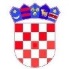         REPUBLIKA HRVATSKA KRAPINSKO-ZAGORSKA ŽUPANIJA     OPĆINA VELIKO TRGOVIŠĆE             OPĆINSKO VIJEĆEKLASA: 021-01/21-01/2                              UR.BROJ: 2197/05-05-21-2	  Veliko Trgovišće, 18.02. 2021.g.   	Na temelju članka 35. Zakona o lokalnoj i područnoj (regionalnoj) samoupravi ("Narodne novine" br. 33/01, 60/01-vjerodostojno tumačenje, 106/03, 129/05, 109/07,  125/08, 36/09, 150/11, 144/12, 19/13.-proč.tekst, 137/15.-ispr. , 123/17, 98/19. i 144/20.)  i članka   35. Statuta  općine Veliko Trgovišće   ( „Službeni glasnik KZŽ“ broj: 23/09., 8/13. 6/18. i 17/20.)  Općinsko vijeće općine Veliko Trgovišće na 23. sjednici održanoj   dana   18. veljače  2021. godine donosiSTATUTARNU ODLUKUO  IZMJENAMA  I DOPUNAMA   STATUTA  OPĆINE VELIKO TRGOVIŠĆEČlanak  1.	U članku 21. stavak 1. Statuta općine Veliko Trgovišće ( „Službeni glasnik KZŽ“ broj: 23/09., 8/13., 6/18. i 17/20.) – u daljnjem tekstu:Statut Općine)  riječ „lokalnog“ briše se.            Stavak 2. mijenja se i glasi:	„Na postupak provođenja referenduma odgovarajuće se primjenjuju odredbe zakona kojim se uređuje provedba referenduma.“Članak 2.	U članku 22. iza stavka  1. dodaje se novi stavak 2. koji glasi:	„Prijedlog mora biti podnesen u pisanom obliku i mora sadržavati osobne podatke (ime i prezime, adresu prebivališta i OIB) i vlastoručni potpis birača.“	Dosadašnji stavci 2. do 5. postaju  stavci 3. do 6.	U dosadašnjem stavku 4. koji je postao stavak 5. riječ „središnjem“ briše se.	U dosadašnjem stavku 5. koji je postao stavak 6. riječ „središnje“ briše se.	Iza stavka 6. dodaje se novi stavak 7. koji glasi:	„Na referendumu se odlučuje većinom birača koji su glasovali, uz uvjet da je referendumu pristupila većina od ukupnog broja birača upisanih u popis birača općine Veliko Trgovišće.“   Članak 3.	Članak 23.mijenja se i glasi:„Članak 23.	Referendum se može raspisati radi opoziva općinskog načelnika.  Raspisivanje referenduma za opoziv može predložiti:– 20% ukupnog broja birača s područja Općine,– 2/3 članova Općinskog vijeća. Ako je raspisivanje referenduma za opoziv predložilo 20% ukupnog broja birača s područja Općine, Općinsko vijeće raspisat će referendum za opoziv općinskog načelnika   u skladu sa zakonom i člankom 22. stavkom 4. ovoga Statuta, u dijelu koji se odnosi na utvrđivanje je li prijedlog podnesen od potrebnog broja birača s područja Općine. 	Ako je raspisivanje referenduma za opoziv predložilo 2/3 članova Općinskog vijeća, odluku o raspisivanju referenduma za opoziv općinskog načelnika  Općinsko vijeće donosi dvotrećinskom većinom glasova svih članova Vijeća.  	Referendum za opoziv općinskog načelnika  ne smije se raspisati prije proteka roka od   6  mjeseci od održanih izbora ni ranije održanog referenduma za opoziv, kao ni u godini u kojoj se održavaju redovni izbori za općinskog načelnika.“Članak 4.	U članku 23.a  riječi „ i njegovog  zamjenika koji je izabran zajedno s njim“ brišu se.Članak 5.	U članku 23.b. dodaje se novi stavak 2. koji glasi:	„Na savjetodavnom referendumu odlučuje se većinom glasova birača koji su izašli na glasovanje. „Članak 6.	U članku 26.  iza riječi „Trgovišće“ zarez i riječi  „odnosno na području za koje se raspisuje referendum“ brišu se.   Članak 7.	Članak 28.mijenja se i glasi:„Članak 28.	Postupak provođenja referenduma i odluke donijete na referendumu podliježu nadzoru  zakonitosti , kojeg provodi  nadležno tijelo državne uprave, sukladno posebnom zakonu.“Članak 8.	U članku 29.stavak 6. briše se.Članak 9.            Članak 30. mijenja se i glasi: „Članak  30.Zborove građana saziva vijeće mjesnog odbora,  u roku od 15 dana od dana donošenja odluke  Općinskog  vijeća iz članka 29. ovog  Statuta, u pravilu javnom objavom pozivaZborovi građana sazivaju se za cijelo područje ili za dio područja mjesnog odbora koji čini zasebnu cjelinu.Na zboru građana pravo sudjelovanja imaju birači koji imaju prebivalište na području za koje  se  zbor održava.  Zborove građana može sazvati i Općinsko vijeće te Općinski načelnik, radi raspravljanja i izjašnjavanja građana o pitanjima od značenja za  Općinu.Kada zborove građana saziva općinsko  vijeće ili općinski načelnik,   zborovi građana sazivaju se za cijelo područje ili za dio područja općine , pojedina naselja ili dijelove naselja na području,   a mogu se sazvati i za cijelo područje ili za dio područja mjesnog odbora,   koji čini zasebnu cjelinu.	Na zboru građana odlučuje se javnim glasovanjem, osim ako se na zboru većinom glasova prisutnih građana ne donese odluka o tajnom izjašnjavanju, a odluke se donose većinom glasova prisutnih građana.	Za pravovaljano izjašnjavanje na zboru građana potrebna je prisutnost najmanje 5 % birača upisanih u popis birača   područja za koje je sazvan zbor građana.	Zborom građana predsjeda i radom rukovodi sazivač.	  Mišljenje dobiveno od zbora građana obvezatno je za mjesni odbor,   a savjetodavno za općinsko vijeće i općinskog načelnika.  „Članak 10.Članak 31. mijenja se i glasi:„Članak 31.	Građani imaju pravo predlagati Općinskom vijeću donošenje određenog akta ili rješavanje određenog pitanja iz djelokruga Općinskog vijeća te  podnositi peticije o pitanjima iz samoupravnog djelokruga općine.	Općinsko vijeće raspravlja o prijedlogu iz stavka 1. ovog članka, ako prijedlog potpisom podrži najmanje 10% birača upisanih u popis birača Općine.	Prijedlog mora biti predan u pisanom obliku, te mora sadržavati ime i prezime potpisnika, adresa prebivališta, OIB i vlastoručni potpis birača. Potpisi birača kojima se ne može bez dvojbe prema imenu i adresi    utvrditi  o kojoj se osobi radi su nevažeći.	Svaka lista s potpisima birača mora sadržavati potpuni tekst prijedloga ili peticije.            Općinsko vijeće dužno je dati odgovor predlagateljima najkasnije u roku tri mjeseca od zaprimanja  prijedloga.	Odgovor se podnosi u pisanom obliku putem predsjednika vijeća mjesnog odbora  područja prebivališta birača podnositelja prijedloga.                Prijedlozi i peticije iz stavka 1. ovoga članka mogu se podnijeti i elektroničkim putem u skladu s tehničkim mogućnostima Općine.“Članak 11.            U članku 39. stavak 4.  mijenja se i glasi:             „Vijećnici imaju pravo na opravdani izostanak s posla radi sudjelovanja u radu Općinskog vijeća i njegovih radnih tijela, sukladno sporazumu s poslodavcem.Članak 12.            U članku 41. iza stavka 3. dodaje se novi stavak 4. koji glasi:            „Vijećniku kojeg je općinski načelnik  imenovao za privremenog zamjenika  mandat miruje po sili zakona od dana kada je općinski načelnik onemogućen obavljati svoju dužnost zbog odsutnosti ili drugih razloga spriječenosti.“             Dosadašnji stavci 4. – 9. postaju stavci 5.-10.             U dosadašnjem stavku 9. koji je postao stavak 10. na kraju rečenice iza riječi „mandata“ umjesto točke stavlja se zarez i dodaju riječi „ iznimno ovo se ograničenje ne primjenjuje u slučaju nastavljanja obnašanja dužnosti člana Općinskog vijeća kojem je mandat mirovao radi obnašanja dužnosti privremenog zamjenika Općinskog načelnika.“ Članak 13.             U članku 42. stavku 1. alineja 5. riječi „ i njegovom zamjeniku“ brišu se.Članak 14.              U članku 49.stavak 2. mijenja se i glasi:              „Mandat općinskog načelnika traje četiri godine i počinje prvog radnog dana koji slijedi danu objave konačnih rezultata izbora i traje do prvog radnog dana koji slijedi danu objave konačnih rezultata izbora novoga općinskog načelnika.“              Stavak 4. mijenja se i glasi:  		  „Općinski načelnik  obvezan je prisustvovati sjednicama Općinskog vijeća.“Članak 15.              Članak 53. mijenja  se i glasi:„Članak 53.              Ako za vrijeme trajanja mandata Općinskog načelnika  nastupe okolnosti zbog kojih je   onemogućen obavljati svoju dužnost zbog duže odsutnosti ili drugih razloga spriječenosti, Općinskog načelnika zamijenit će privremeni zamjenik kojeg on imenuje  na početku mandata iz    reda članova Općinskog vijeća.             Odluku o imenovanju privremenog zamjenika iz reda članova Općinskog vijeća općinski načelnik  može promijeniti tijekom mandata.              Privremeni zamjenik ovlašten je obavljati samo redovne i nužne poslove kako bi se osiguralo nesmetano funkcioniranje Općine.“Članak 16.           Članak 54. i 54.a brišu se.           Članci 55. do 57.a postaju članci 54. do 57. Članak 17.          Prijašnji članak 55.  koji je postao članak 54. mijenja se i glasi:„Članak 54.	O načinu obnašanja dužnosti Općinski načelnik izjašnjava se u skladu sa odredbama zakona.“Članak 18.              U prijašnjem članku 56.  koji je postao članak 55. u stavku 1. riječi „i njegovom zamjeniku“ brišu se.              Stavak 2. briše se.Članak 19.              Prijašnji članak 57.  koji je postao članak 56. mijenja se i glasi:„Članak 56.	Općinski načelnik može  se razriješiti u slučajevima i u postupku propisanom člankom 23. ovog Statuta.“Članak 20.             Prijašnji članak 57.a  koji je postao članak 57. mijenja se i glasi:„Članak 57.             Ako Općinskom načelniku mandat prestane prije isteka  raspisat će se prijevremeni izbori za Općinskog načelnika.                Do provedbe prijevremenih izbora dužnost Općinskog načelnika, obnašat će povjerenik Vlade Republike Hrvatske.“Članak 21.             Članak 80. briše se.             Dosadašnji članci 81. do 104. postaju članci 80. do 103.Članak 22.              U članku 94. koji je postao članak 93. brojka „91“ zamjenjuje se brojkom „90“.Članak 23.               Ovlašćuje se Komisija za statut i poslovnik da izradi i objavi pročišćeni tekst Statuta općine Veliko Trgovišće.Članak 24.            Ova Statutarna odluka stupa na snagu  osmog dana   od dana objave, a objavit će se  u Službenom glasniku Krapinsko zagorska županije.  								PREDSJEDNIK							      OPĆINSKOG VIJEĆA							     Zlatko Žeinski,dipl.oec. .  